 IBIS Open Forum Minutes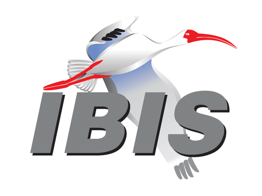 Meeting Date: December 8, 2023Meeting Location: TeleconferenceVOTING MEMBERS AND 2023 PARTICIPANTSOTHER PARTICIPANTS IN 2023In the list above, attendees present at the meeting are indicated by “*.”  Those submitting an email ballot for their member organization for a scheduled vote are indicated by “^.”  Principal members or other active members who have not attended are in parentheses “( ).”  Participants who no longer are in the organization are in square brackets “[ ].”UPCOMING MEETINGSThe connection information for future IBIS teleconferences is as follows:Microsoft Teams meetingJoin on your computer or mobile appClick here to join the meetingJoin with a video conferencing device106010980@teams.bjn.vcVideo Conference ID: 114 666 897 5 Alternate VTC dialing instructionsOr call in (audio only)+1 267-768-8015,554664847#   United States, Philadelphia Phone Conference ID: 554 664 847# Find a local number | Reset PINLearn More | Meeting optionsAll teleconference meetings are 8:00 a.m. to 9:55 a.m. US Pacific Time.  Meeting agendas are typically distributed seven days before each Open Forum.  Minutes are typically distributed within seven days of the corresponding meeting.NOTE: "AR" = Action Required.-------------------------------------------------------------------------------------------------------------------------------INTRODUCTIONS AND MEETING QUORUMRoll Call: Meeting Quorum not met: 7 member companies represented. Quorum requires 8.CALL FOR PATENTSIBIS OF Chair, Lance Wang called for declaration of any patents or pending patents related to the IBIS, IBIS-ISS, ICM, or Touchstone 2.0 specifications. None were announced.REVIEW OF MINUTES AND ARSNovember 10, 2023 Asian IBIS Summit in ShanghaiRandy Motioned. Bob Seconded. Motion approved.November 14, 2023 Asian IBIS Summit in TokyoDelayed per Chair request due to logistics regarding attendee listNovember 17, 2023 IBIS Open Forum teleconferenceDelayed per Chair request due to logistics regarding priorARs:Lance to send solicitation email for BIRD226 voteANNOUNCEMENTS, CALL FOR ADDITIONAL AGENDA ITEMSLance Wang called for any new announcements. None were announced.MEMBERSHIP STATUS AND TREASURER'S REPORT Bob reported dues have been sent out for Corporate and Academic dues. Some organizations may not renew. Some early DesignCon sponsorship may come in. These are tracked for 2024.We expect 1500 for IBISCHK Parser Developer 7.2.1 after a vote later on this meeting.SAE-ITC assessment is scheduled for February next year.$16,354 Balance for 2023$21,404 Adjusted Balance for 2023 (considering pre-payments in earlier years dedicated to 2023).Lance Wang noted that ZTE contact will change for membership and billing purposes.WEBSITE ADMINISTRATIONLance Wang on behalf of Steve Parker that there is an IBIS Summit site for Tokyo Japan, including recording but backdrop has to be updated. Also there is an IBIS Summit site for Shanghai, PRC with similar issues, both are to be updated.Other than these items, everything is updated. There is an updated IBIS event link for the IBIS Summit at Designcon 2024 in Santa Clara, CA.Link: https://ibis.org/events/Lance noted, A discount code is available for Designcon 2024, the IBIS discount code is “IBIS24” and is available to anyone affiliated with IBIS or Touchstone (Secretary Note: Including those interested in IBIS or Touchstone or anyone interested in attending the convention and/or IBIS Summit).MAILING LISTCurtis Clark reported there is no issue with freelists.org. He did mention having to migrate from one domain to another for a subscriber. Other than that, there have been no issues. LIBRARY UPDATELance Wang reported on behalf of Zhiping Yang there are no updates.Press UPDATESNo updates reported.UNIVERSITY RELATIONSZhiping Yang reported on behalf of Professor Chulsoon Hwang no updates.INTERNATIONAL/EXTERNAL ACTIVITIESRelated Standards: IEC 63055/IEEE 2401, JEITA "LPB"Michael Mirmak reported there is an upcoming meeting on January 4th, for DASC. SUMMIT PLANNING AND REVIEWDesignCon IBIS Summit 2024 (Santa Clara, CA)Location:February 2, 2024, Mission Towers I, First Floor Training Room, 3975 Freedom Circle, Santa Clara CA (Parking is complimentary in garage, Mention “MathWorks or IBIS Summit” for directions from security desk if necessary).Sponsors:IBIS Open ForumCo-Sponsors:The MathWorks, Inc.Keysight TechnologiesOthers to be determined.Notes: Lance Wang reported this will be planned to be a Hybrid Summit, 9am-5pm Pacific time US, which would be 12-8pm Eastern time US. Lance thanked The MathWorks and Keysight Technologies for sponsoring the Summit. The Summit is open for further Sponsorship. QUALITY TASK GROUPBob Ross reported we have reviewed the IBISCHK 7.2.1 Parser, have found it to be satisfactory with one minor spelling error and other minor issues. This would be addressed in a second release to avoid carrying them forward.Also, we worked on a Touchstone 2.1.0 specification for the Parser, and sent this to Draft Specification and to Tammy Patton for SAE-ITC legal review as well. However, there are some issues yet to be resolved, and SAE-ITC would respond in these matters. Bob reported that Weston Beal is continuing to work on the Power Integrity representations to the IBIS Specification, such as rules for spreadsheets and similar artifacts. Lance Wang asked if there were questions, none were asked.Note: The Quality Task Group checklist and other documentation can be found at: https://www.ibis.org/quality_ver3.0/ADVANCED TECHNOLOGY MODELING TASK GROUPArpad Muranyi reported meeting usual time at 12pm noon Pacific. Arpad noted there would be one (1) more meeting this year, then a break the rest of the year.Arpad reported that Michael Mirmak has developed BIRD228 for extended pin field in IBIS files. Also there is work on IBIS AMI model testing and verification, which may involve a new BIRD. We are also discussing feedback on Pre-Driver PSIJ proposal from MST, discussed and covered by BIRD220. These are the main topics.Lance Wang asked if there were questions, none were asked.Note: Task group material can be found at:http://www.IBIS.org/macromodel_wip/INTERCONNECT TASK GROUPMichael Mirmak reported we continue to meet Wednesdays 3pm Pacific Time. Recent have been on Arpad’s proposal. There have been issues regarding getting industry opinions on Foster Format as opposed to PLS format. This is in regard to Touchstone 3.0. There may be additional discussions as we try to close out pole-residue and related topics. Also, Touchstone 2.1 has some open questions, and we would re-forward the updated draft as issues come in for consideration.Arpad Muranyi stated that the PLS format enforces some things that are desirable, but that would be more specific in upcoming revision. In general, requests everyone looks at this carefully which format we prefer. For example, Foster Format IBIS-ISS already describes it, but PLS format has some technical advantages over it, such as enforcing realness and stability. Lance Wang asked if there were questions, none were asked.Note: Task group material can be found at:http://www.IBIS.org/interconnect_wip/EDITORIAL TASK GROUPMichael Mirmak reported this remains suspended due to immediate activities only being Touchstone 2.1. Unless another document comes up for revision it will remain so.
Lance Wang asked if there were questions, none were asked.Note: Task group material can be found at:http://www.IBIS.org/editorial_wip/NEW ADMINISTRATIVE ISSUESNone reported.ROLL CALLMid-meeting roll call: Graham Kus reported there were now 8 member companies, now reporting to have Quorum.TECHNICAL DISCUSSIONMichael Mirmak reported that Touchstone 2.1 Draft has been submitted, it makes adjustments some typographical editorial, but adds support to .OPTION line, essentially to bring into alignment with EDA Tools that support reference impedances “per port”. There was a request in the Open Forum last session to add Appendix to the document. This has been kicked back to Interconnect Task Group for an anticipated updated Draft 3 which may be presented to the Open Forum for vote in the near future.Lance Wang stated we will postpone voting and looks forward to Draft 3.Link: https://ibis.org/touchstone_ver2.1/NEW AND REVISED *IRDsBIRD228: Pin Name Field Extension, submitted by Michael Mirmak, Intel Link: https://ibis.org/birds/bird228.docxMichael Mirmak reported that this deals with Kyle Lake and Walter Katz that we only allow 5 characters for first column of PIN list- which is difficult for CAD-based connections or large BGAs (e.g. CAD-Label Net-name based from a Schematic after forward-annotation). The industry has progressed to the point where only 5 characters to express PINs + PADs + CAD Nets becomes very restrictive. So this has been increased from 5 to 20 characters. This is arbitrary, but must be fixed value due to software code conventions. This PIN keyword touches number of other Keywords, so the BIRD is now 6 pages, because they cross-reference back to PIN. They have similar fields that are restricted- so now there are 10-11 Keywords to change from 5 to 20 characters. There were some minor grammatical/editorial to fix as well. The current line restriction is 1024 characters, and none of these keywords run into that or affect that. This should address any concerns about restricted PIN field length.Lance Wang asked if there were questions.Arpad Muranyi asked if this affected Syntax, or simply the PIN field length. Michael confirmed it only affects length.No further questions were asked.IRDs Scheduled for Vote BIRD226: PSIJ Sensitivity, submitted by Kinger Cai, et al.Link: https://ibis.org/birds/bird226.docxLance Wang invited Kinger Cai to express a summary abstract. Kinger presented the abstract from BIRD226 along with some summary and background information.Ballot results:- Ansys – Yes- Cadence – not present- Google – Yes (via email ballot)- Intel Corporation - Yes- MathWorks – Yes- MST EMC Lab – Yes- Siemens EDA – Yes- Synopsys – Yes- Teraspeed Labs – Yes- Zuken – YesThe vote passed with a tally of TBD – 9 Yes, 0 – No, 0 – Abstain. Lance Wang announced that BIRD is approved. Lance Wang congratulated Kinger Cai.IRDS Eligible for VoteBIRD220: Pre-driver PSIJ Sensitivity Keyword	Ding et alLink: https://ibis.org/birds/bird220.docxLance Wang noted that BIRD220 would remain eligible to vote status until updated.BIRD227: AMI Ignore Block Feature 			Aydiner et alLink: https://ibis.org/birds/bird227.docxLance Wang asked Alaeddin Aydiner to report. Alaeddin provided a summary abstract from BIRD227. Michael Mirmak motioned to move to schedule to vote. Curtis Clark seconded. There were no objections. The motion passed. Lance noted this BIRD moved to be scheduled to vote for next Open Forum meeting.Tabled IRDs: (No Discussion Without Motion to "untable")No updates reported.IBISCHK AND TSCHK PARSER AND BUG STATUSBob Ross reported on test cases as follows: The Parser Developer tested BUG245. One of the bugs was compiler warnings, he removed the warnings. Bob Ross asked Curtis Clark and Graham Kus and Michael Mirmak to retest these. Bob reported the status may not be perfect because of the variety and versions of Linux and Windows but should be much better. Bob stated we are ready to approve the Parser per the contract per the IBIS Open Forum has to approve it. Bob Ross stated that after approving the Parser, it may be re-submitted with editorial fixes. After approval Bob as Treasurer would submit the amount of $1500, to SAE-ITC for payment to the Parser. Arpad Muranyi asked: can we get a list of technical changes before we move to vote?Lance Wang responded by bringing up the change list on shared remote-view as of 2023-12-08:Link: https://ibis.org/bugs/ibischk(with exception of BUG227)Randy Wolff reported that a some of these BUGs are reported as marked Severe so we would want to have these updated as critical BUGs, such as BUG244 regarding EMD.Lance asked if there were any questions.Randy asked if Bob had forwarded on to Graham and Curtis Clark and whether they had updates.Graham stated on behalf of The MathWorks that their philosophy is for code to be targeted to ship with no errors and no warnings. However, if they should occur, they be documented as a minimum with a delivery target in mind, and marked for being addressed at a later time (either being as resolved or no-action planned, but tracked). As the Parser Developer is now tracking and attempting to address these, that is sufficient. That being stated, there were no objections.Curtis Clark stated on behalf of Ansys there was no problem taking the developers word they had moved forward. There were no objections.Bob Ross motioned to approve, Arpad Muranyi seconded. There were no objections.Randy stated this may be available by the end of the year.Bob stated the Parser subscribers may be issued by the end of the year.Lance wang thanked everyone.NEW TECHNICAL ISSUESNoneNEXT MEETING AGENDA AND SCHEDULINGThe next IBIS Open Forum teleconference meeting would be held as a teleconference meeting January 26, 2024, and the following date as IBIS Summit during DesignCon February 2, 2024. Arpad Muranyi motioned to Adjourn:  Curtis Clark seconded the motion. The meeting adjourned.========================================================================NOTESIBIS CHAIR: Lance Wang (978) 633-3388lance.wang@ibis.orgSolutions Architect, Zuken USA238 Littleton Road, Suite 100Westford, MA 01886VICE CHAIR: Randy Wolff vice-chair@ibis.orgProduct Architect, Siemens EDASECRETARY: Graham Kusgraham.kus@ibis.orgSenior Engineer, The MathWorks, Inc.3 Apple Hill DriveNatick, MA 01760TREASURER: Bob Ross (503) 246-8048bob@teraspeedlabs.comEngineer, Teraspeed Labs10238 SW Lancaster RoadPortland, OR 97219LIBRARIAN: Zhiping Yang YangZhip@mst.eduWEBMASTER: Steven Parker (845) 372-3294sparker@marvell.comSenior Staff Engineer, DSP, Marvell  2070 Route 52Hopewell Junction, NY 12533-3507POSTMASTER: Curtis Clarkcurtis.clark@ansys.com	Ansys, Inc.	400 Fifth AvenueSuite 500	Waltham, MA 02451This meeting was conducted in accordance with SAE ITC guidelines.All inquiries may be sent to info@ibis.org.  Examples of inquiries are:To obtain general information about IBIS.To ask specific questions for individual response.To subscribe to or unsubscribe from the official IBIS@freelists.org and/or IBIS-users@freelists.org email lists (formerly IBIS@eda.org and IBIS-users@eda.org):https://www.freelists.org/list/IBIShttps://www.freelists.org/list/IBIS-usersTo subscribe to or unsubscribe from one of the Task Group email lists: IBIS-macro@freelists.org, IBIS-interconn@freelists.org, IBIS-editorial@freelists.org, or IBIS-quality@freelists.org:https://www.freelists.org/list/IBIS-macrohttps://www.freelists.org/list/IBIS-interconnhttps://www.freelists.org/list/IBIS-editorialhttps://www.freelists.org/list/IBIS-qualityTo inquire about joining the IBIS Open Forum as a voting Member.To purchase a license for the IBIS parser source code.To report bugs or request enhancements to the free software tools: IBISchk7, tschk2, icmchk1, s2IBIS, s2IBIS2 and s2iplt.The BUG Report Form for IBISchk resides along with reported BUGs at:http://www.IBIS.org/bugs/IBISchk/ 
http://www.IBIS.org/ bugs/IBISchk/bugform.txtThe BUG Report Form for tschk2 resides along with reported BUGs at:http://www.IBIS.org/bugs/tschk/ 
http://www.IBIS.org/bugs/tschk/bugform.txtThe BUG Report Form for icmchk resides along with reported BUGs at:http://www.IBIS.org/bugs/icmchk/ 
http://www.IBIS.org/bugs/icmchk/icm_bugform.txtTo report s2IBIS, s2IBIS2 and s2iplt bugs, use the Bug Report Forms which reside at:http://www.IBIS.org/bugs/s2IBIS/bugs2i.txt 
http://www.IBIS.org/bugs/s2IBIS2/bugs2i2.txt 
http://www.IBIS.org/bugs/s2iplt/bugsplt.txtInformation on IBIS technical contents, IBIS participants and actual IBIS models are available on the IBIS Home page:http://www.IBIS.org/Check the IBIS file directory on IBIS.org for more information on previous discussions and results:http://www.IBIS.org/directory.htmlOther trademarks, brands and names are the property of their respective owners.SAE STANDARDS BALLOT VOTING STATUS (attendee X; absent -) = Temporarily not a voting memberCriteria for SAE member in good standing:Must attend two consecutive meetings to establish voting membership.Membership dues currentMust not miss two consecutive meetings (voting by email counts as attendance)Interest categories associated with SAE standards ballot voting are: Users - members that utilize electronic equipment to provide services to an end user. Producers - members that supply electronic equipment. General Interest - members are neither producers nor users.  This category includes, but is not limited to, government, regulatory agencies (state and federal), researchers, other organizations, and associations, and/or consumers.Altair(JuneSang Lee)AMD (Xilinx)(Bassam Mansour)AnsysCurtis Clark*, Wei-hsing Huang, Minggang Hou, Xi HuApplied Simulation Technology(Fred Balistreri)Aurora SystemDian Yang, Raj RaghuramBroadcom(Yunong Gan)Cadence Design SystemsKyle Lake, Jared James, John Philips,Kristoffer Skytte, Dingru Xiao, Jianping Kong, Shengli Wang, Shiying Fang, Zuli QinCelestica(Sophia Feng), Echo Lv, Lurker LiCisco Systems(Stephen Scearce), Hong Wu, Sally YangDassault SystemesStefan Paret, Longfei BaiGE Healthcare Technologies(Balaji Sankarshanan)Google(Hanfeng Wang)Huawei TechnologiesDanilo Di Febo, Marco De Stefano, Hang (Paul) YanInfineon Technologies AG (Christian Sporrer)Instituto de Telecomunicações(Abdelgader Abdalla), Joana Catarina MendesIntel CorporationChi-te Chen, Kinger Cai*, Michael Mirmak*, Hsinho Wu*, Chuanyu Li, Alaeddin Aydiner*Keysight TechnologiesMing Yan, [Douglas Burns], Fangyi Rao, Pegah Alavi, Hee-Soo Lee, Heidi Barnes, Chuanbao Li, Jiarui WuMarvellSteven ParkerMathWorksGraham Kus*, Walter Katz, Kerry SchotzMicron Technology[Randy Wolff], Justin Butterfield,Akshay Shivaji Chaudhari, Dragos Dimitriu, Cheng Zhang, Chunqiang Weng, Hongyan Li, Tree LiMST EMC LabChulsoon Hwang, Zhiping Yang*SerDesDesign.comJohn BaprawskiSiemens EDAArpad Muranyi*, Weston Beal*, Matthew Leslie, Mikael Stahlberg, Todd Westerhoff, Scott Wedge, Randy Wolff*STMicroelectronicsOlivier Bayet, Rahul Kumar, Raushan Kumar, Manish-FTM Bansal, Sameer VashishthaSynopsysTed Mido*, (Tushar Pandey), Wael Dghais, Jinghua Huang, Kevin Li, Xuefeng ChenTeraspeed LabsBob Ross*Waymo[Zhiping Yang], (Ji Zhang)ZTE Corporation(Shunlin Zhu), Changgang Yin, Jian Huang, Ming ZhengZuken[Michael Schäder], Markus Bücker, Ralf Brüning, Hongmin Li, Zhi Yin    Zuken USALance Wang*AlibabaWenzhi WangAlphawave SemiAdrien Auge, Todd BermensoloCienaHugues TournierEmpyreanChenghan Jia, Hanqing Tian, Jiajie Zhao, Tao Zhang, Yunpeng PeiHiSiliconZhengrong Xu, Si Ruan, Gengxin ChenHitachi Ltd.Yutaka UematsuHoneywellBavish VazhayilIndia Institute of TechnologyJai Narayan Tripathi, Vinod VermaLenovoJuly Rao, Sophia YangMontage Tech Co.Guobing (Robin) Han, Jianbin Wei, Xiangting Wang, Xiaoliang Xu, Hannah Bian, Amy ZhuNanjing University of Information Science & TechnologyHongchuan Jia, Xin ChengNingbo DeTooLIC TechnologyZhifei XuNokiaRamiro GuzmanOMNIVISIONSirius TsangRenesasBilly Chen, Jie Pan, Mengting Liao, XiangYin Zeng, Zhong Fu JiSAE-ITCTammy Patton*Shanghai Fullhan Microelectronics Co.Zhengyi ZhuSignal Edge SolutionsBen DannanSI-Clarity, LLC. (SI Consultants At-Large)Douglas BurnsSI Guys (SI Consultants At-Large)Donald TelianSocionext, Inc.Raymond YakuraUniversity of Illinois Urbana-ChampaignJose Schutt-AineUniversity of Tunisia, Electronic LaboratoryMalek SouilemUnaffiliatedWill Hobbs, Mike LaBonte, Jon Powell, Stephen Peters Xiangdixian Computing TechnologyLili DaiXidian UniversityXiuqin Chu, Yajun LvXpeedicGuangmeng Ji, Jessie ZhangZhejiang UniversityLing ZhangOrganizationInterest CategoryStandards Ballot Voting StatusNov 10, 2023Nov 14, 2023Nov 17, 2023Dec 8, 2023AltairUserInactive----AMD (Xilinx)ProducerInactive----AnsysUserActiveX-XXApplied Simulation TechnologyUserInactive----Aurora SystemUserInactive----Broadcom Ltd.ProducerInactive----Cadence Design SystemsUserActiveXXX-CelesticaUserInactiveX---Cisco SystemsUserInactiveX---Dassault SystemesUserInactive----GE Healthcare TechnologiesUserInactive----GoogleUserInactive----Huawei TechnologiesProducerInactiveX---Infineon Technologies AGProducerInactive--X-Instituto de TelecomunicaçõesUserInactive----Intel Corp.ProducerActiveX-XXKeysight TechnologiesUserInactiveXX--MarvellProducerInactive----MathWorksUserActive--XXMicron TechnologyProducerInactiveXX--MST EMC LabUserActiveXXXXSerDesDesign.comUserInactive----Siemens EDAUserActive-XXXSTMicroelectronicsProducerInactive--X-SynopsysUserActiveXXXXTeraspeed LabsGeneral InterestActive-XXXWaymoUserInactive----ZTE Corp.UserInactiveX---ZukenUserActiveXXXX